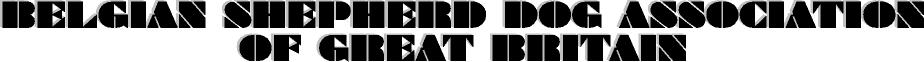 “C” JUDGING LIST 2019The names below have been approved by the B.S.D.A. of GB to judge at Open Shows, but not at Championship Shows. Breed Specialists have owned Belgian Shepherds for a minimum of 5 years. The list is compiled by a Judges Sub-committee (75% from A1 list) and approved by the committee of the BSDA of GB.N.B. # denotes those who have passed the BSDA written examination for student judges. ≠ denotes those who have attended a BSDA/NBSDC. Teach-InIt would be appreciated by the B.S.D.A. of GB if Committees would appoint Judges from this list where three classes are on offer. NB from January 2000 this could consist of three classes of Tervueren, three of Groenendael, three of Malinois and/or three of Laekenois. If AV BSD classes are used these would be considered to be a sub-group at Open Shows, and the 'BOB' would not be eligible for the group.BREED SPECIALISTSNON SPECIALISTSName and qualifications(see above # or ≠)Year first appearedon this listAddress and telephone numberSamantha Bull#201220, Mayfield Road, East Cowes, Isle of Wight PO32 6DN  01983 241720 Mobile 0771 6573824 Lynda Church#201448 Pinkwell Avenue, Hayes, Middlesex UB3 1NQ  020 30159325Mrs Lynda Hatcher #20133, Catena Rise, Lightwater, Surrey GU18 5RD  01276 451838Samantha Hatcher #20113, Catena Rise, Lightwater, Surrey GU18 5RD  01276 451838 / 07920 405366 sjhatcher62@hotmail.comMs Sue Hood≠2014Salmonds Farm House, Salmonds Grove, Ingrave, Brentwood. Essex. CM13 3RS 01227 810945. arathorn_nilremsrise@yahoo.co.uk Natasja Lewis#2014natasja@nightsabre.co.ukDebbie Lloyd #20102 Gospel Ash Road, Bobbington, West Midlands, DY7 5EF 01384 221612 Mobile: 07854 105408Maureen Lock≠201416 Huntley Down, Milborne St Andrew, Dorset DT11 0LN  01258 837929 maureen@designergardens.bizEvette McDonald ≠200820, Nelson Road, Stanmore, Middlesex HA7 4EX  0208 954 7087Mrs Pam McLellan (McKenzie Hewitt≠)2014Salmonds Farm House, Salmonds Grove, Ingrave, Brentwood. Essex. CM13 3RS  01227 810945Tanya Pilgrim2019Briar Cottage, 48, West Street, Milbrook, Cornwall PL10 1AD  07951 023505Mrs Val Poole2009281, Melbourne Road, Ibstock, Leics LE67 6NSHazel Ralston201544 Dunbar Road, Haddington East Lothian EH41 3PJ Home: 01620 829471 Tel Mob 07877 474712Email Address: hazelralston@btinternet.comMrs Jocelyn Streater#2014Chalk Cottage, 31 Lower Bullington, Sutton Scotney, Hampshire SO21 3RE  01562 761123Carole Wilcox ≠200915, Coronation Road, Stafford, Staffs ST16 3JR  01785 254854Mr T. Colwell20011, Blakeney Close, Worcester WR5 3RB  01905 358167Mrs Donna Cross01530 450010/07853 416315drachenberggsd@gmail.comFrances Hallinson ≠200810, Neal Close, Northwood Middlesex HA6 1THGail Hussey2006Rambler Cottage, Hoxne Road, Eye, IP23 7NJ 01379 870727Allyson King2004Allyking, 39, Swadlincote Road, Woodville, S. Derbyshire DE118DE 01283 212233Mr Ray McDonald #200023, Wilbury Hills Road, Letchworth, Herts SG6 4JU  01462 672696Iain Sheldon2014Cefn- Y Gaer, Cilcennin, Ceredigion, SA48 8RS  01570 471181Ashley Verch2014Higher Laveddon Cottage, Bodmin, Cornwall PL30 5AU   Mobile 07799 006863